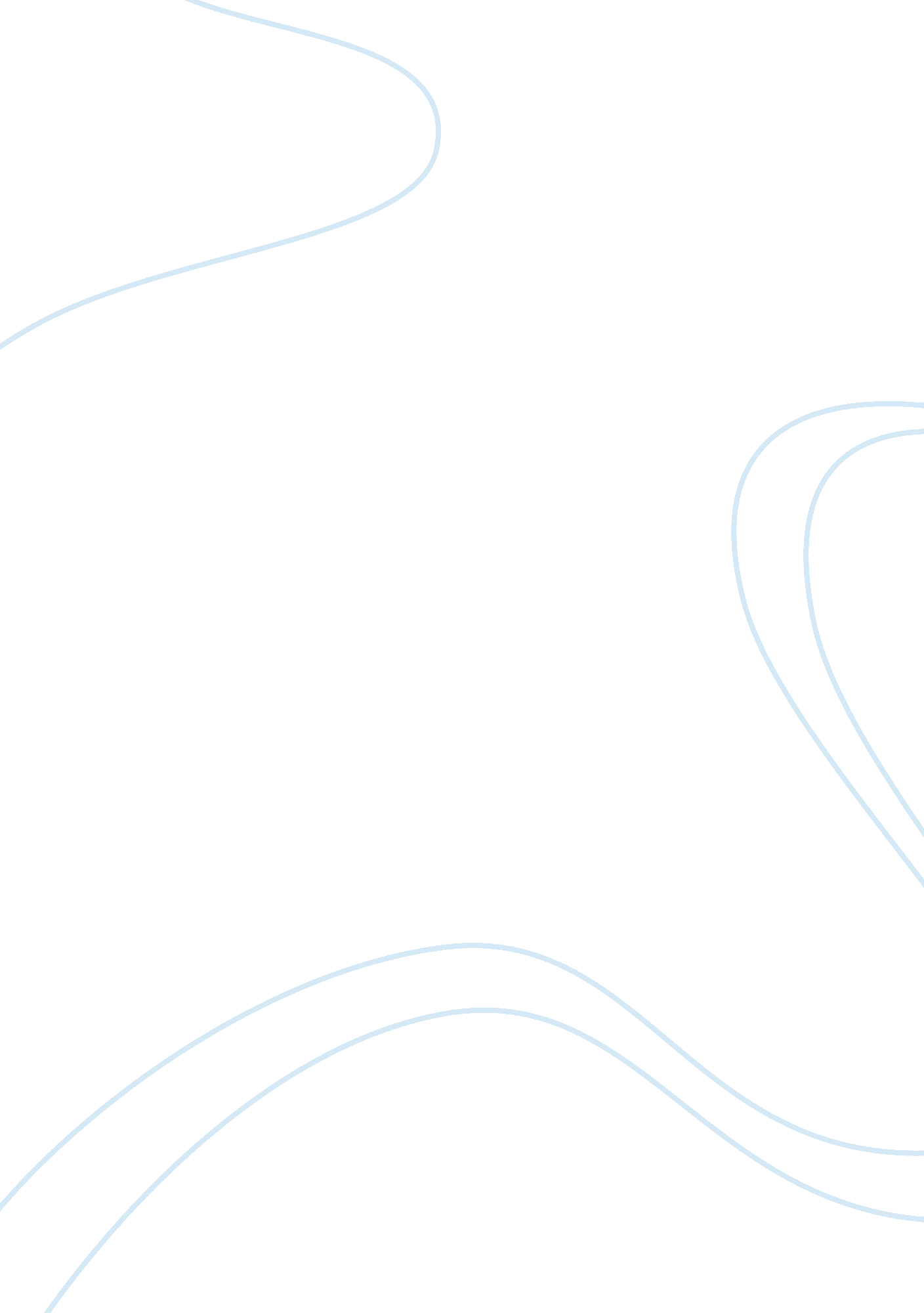 The equal rights amendment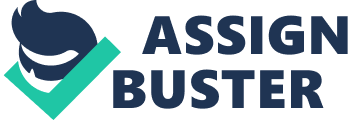 Essay #2The Equal Rights Amendment- Needed or not! English 162 Mike BohnertOctober 14, 2012Should women be given equal rights in this world Yes, there is now reason why in this day and age things should not be equal. If racism is now unacceptable than why is sex discrimination ok All the laws should equally apply to all men and women. Is it only for women that the ERA (equal rights amendment) is for anymore That is what Phyllis Schlafly discusses in her essay on not needing the ERA. In todays society things are changing and we want to argue that if things are changed for women it will be wrong in the end. To argue that things would change drastically for women is just wrong. We live in a world that is headed towards same sex marriages, and women making more money then men at some points. Men just as much as women should expect to collect Social Security if something should happen to their significant other. It should apply to both the man and woman in a relationship. This essay will discuss the difference in why we need the Equal Rights Amendment or not. In the article that I read by Phyllis Schlafly she argues that the ERA (equal rights amendment) is not needed. She did not want anyone to take away the gender specific privileges that were enjoyed by women. ??? The principal reason ERA failed is that although it was marketed as a benefit to women, its advocates were never able to prove it would provide any benefit whatsoever to women.??? (513, Current Issues) Do we need special benefits because of our sex If we asked this question in a different decade the answer would be yes. Just because of our sex is why we should receive benefits! This is how things used to be, when a women needed to depend on a man. Women receive Social Security if something happens to their spouse, women are considered ??? dependent women??? (514, Current Issues). ??? If all laws are made sex-neutral, the military draft-registration law would have to include women. ??? (514, Current Issues) Which may be difficult at times when they are needed at home or they are pregnant. There are some great arguments that are brought up in this essay. It is just not something that goes with how our society and world is changing. Our society today is so much different then it used to be. We already have women joining the military. It would not be wrong to treat men and women as equals with this. I think that in todays society things are changing and we want to argue that if things are changed for women that so much would be lost. Things would not have to change that drastically for women. We live in a world that is headed towards same sex marriages, and women making more money than men at some jobs. We have over come to many obstacles in this world for women not to have equal rights. There is no reason in this day and age we should not have equality. 2Sex discrimination is a problem in our country. It is the same as being racist or against a certain religion. It affects people socially as well as economically. In the article by Idella Moore there is a sentence that says a lot. ??? But unlike racism and religious intolerance ??“ whose practice against certain groups is localized within countries or regions ??“ sex discrimination is universal. ??? (511, Current Issues) Which is a great point. Sex discrimination goes on everywhere yet people do not want to admit it. Yes there may be laws that protect women, they are not always followed. It is against the law to discriminate against religion and race, but what about sex discrimination Do we ever hear of anyone being punished for this We want to punish people for being racist, but not for sex discrimination. This all goes along with the ERA. To me it seems that the Equal Rights Amendment should not just be for women. It is now something that has gone past being about womens rights. ??? I see the Equal Rights Amendment, too, as a pledge that we recognize that sexism exists and that we as a country are determined to continue perfecting our democracy by proudly and unequivocally guaranteeing that ones gender will no longer be a detriment to achieving the American dream. ??? (512, Current Issues) Something that everyone has always hoped for and many have come to our country to achieve, the American dream. This has gone on for decades of people coming to America and staying. The ERA dates back to 1923, the first time it was introduced to congress. The ERA was passed out to congress in 1972. There were not enough states that would ratify the ERA, by a certain deadline. Only 35 states out of 38 would ratify. To this day the Equal Rights Amendment is still trying to make its way to the Constitution. I believe that adding the Equal Rights Amendment would be a good thing for this country. It may need to be changed to be equal across the board, not just for women. I think that both women and men need to have equal rights no matter what. We are in a different generation now. Things and times are changing. We all need to understand that no matter what sex, religion or race, we should all be equal. The question, is the ERA needed or not Should easily be answered. Yes it is needed. 3Works CitedMoore, Idella. Schlafly, Phyllis. ??? The Equal Rights Amendment: Is it still needed.??? Current Issues and Enduring Questions. Sylvan Barnet, Hugo Bedau., Bedford/St. Martins, 2011. Pages Print“ Equal Rights Amendment Home Page.” Equal Rights Amendment Home Page. Alice Paul Institute, n. d. Web. 11 Oct. 2012. . 